ASSEMBLEE  GENERALE EXTRAORDINARESAMEDI 13 JANVIER 2018PROCES-VERBAL        L’an deux mille dix-huit et le treize du mois de janvier, à 10 heures trente,  s’est tenue, au salon d’honneur du stade OPOW de Béjaia, l’assemblée générale extraordinaire pour l’élection du président et des membres du bureau de la ligue de football de la wilaya de Béjaia sous la présidence de Mr MOUMENE  Djahid, président de la commission électorale désigné par l’AGO du 19-12-2017.              Etaient présents :          Membres de la commission : Mrs BELHAMDI  – HALHAL – ROUACHE Membres de l’assemblée générale : voir liste d’émargement.         Représentants de la FAF : Mrs BAHLOUL – GHOUTI – GASMI  et  KOUSSA          Représentants de la DJS : YAHIA-CHERIF et  ZIANI           Huissier de justice : Absent          Après l’ouverture de la séance, les salutations d’usage et les souhaits de bienvenue aux invités et membres de l’AG, la parole est donnée au secrétaire général pour la constatation du quorum :Membres statutaires : 63Nombre d’émargements : 25           Quorum non atteint conformément aux dispositions de l’article 23 des statuts. L’assemblée est donc reportée de deux heures.           Cependant, l’absence d’un huissier désigné par le tribunal  pour assister à l’assemblée générale et établir un procès-verbal, conformément au code électoral de la FAF, entravait la tenue de l’AG élective. Il est notamment chargé du contrôle de l’identité des votants et du respect de la procédure.            Nonobstant cette disposition procédurale obligatoire pour la validation des résultats de l’élection, et suite à l’intervention d’un membre de l’AG désirant lire une déclaration à l’assemblée suivie d’une légère perturbation, les travaux ont été suspendus et reportés sur intervention de Mr le Directeur de la Jeunesse et des Sports.L’assemblée générale élective est annulée et renvoyée à une date ultérieure.Fait à Béjaia, les jour, mois et an que dessus.Le secrétaire général                      Le Président de la commission                                                                                Électorale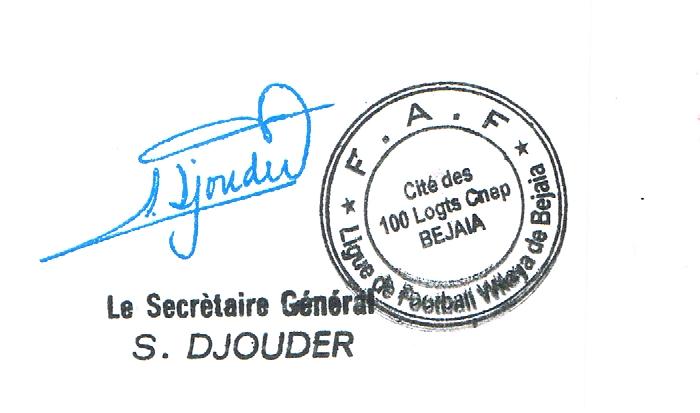 